BOOK DEDICATIONOne of the main priorities of our media center is to build a wonderful collection of books and materials that will benefit Lakewood students for years to come.  We do this by purchasing library-bound books based on curriculum needs and student interest.  You can help build our collection by dedicating a library book for your child.If you would like to dedicate a book to your child, please, complete the following and return it to the media center with $15.00.  We will take your child's photograph and place it on a label in the book with the following inscription:"This book is dedicated to the Lakewood Media Center in honor of ________________ (student's name) by _______________ (donor's name)."Print this form and return to Mrs. Booth in the Media Center. Thank you for your support! Example: 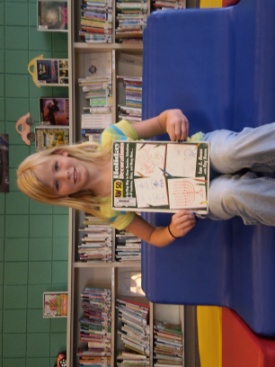 (Child’s name)2012-20132nd GradeThis book is dedicated to (child’s name) by her mama and daddy.